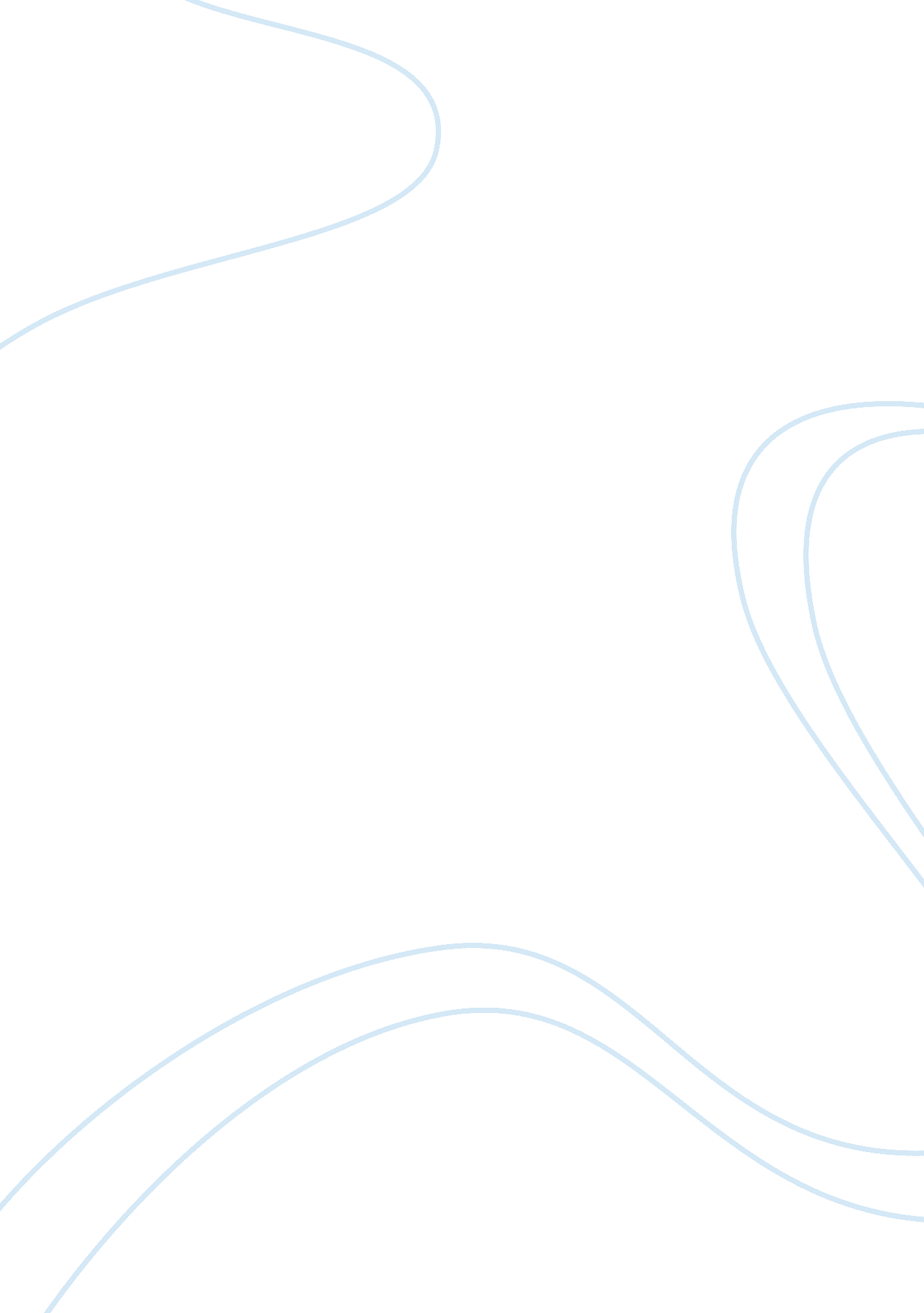 United states under seige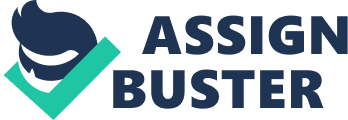 United States Under Seige 2001? 9? 11?, September 11, 2001 will be a day forever etched in the minds of all Americans. On this day the United States came under attack by terrorists, from other countries, who crashed two planes into New York? s trade Center. Shortly before 9: 00 a. m., one plane crashed into the North tower of the World Trade Center. Minutes later a second plane crashed into the South tower. Not too long aster the first two crashes, other members of this terrorist group crashed another plane into the Pentagon and another into an open field in Pennsylvania. Eventually about an hour after the attack the South tower collapsed and half an hour later, the North tower collapsed. However the Pentagon did not collapse, but one of its five sides was destroyed. Within one hour of the attacks, the federal government shut down national landmarks across the country, and the FDA ordered that all traffic systems nationwide be shut down. Military bases nationwide were placed on high alert. The attack affected small town America. Here in Little Rock local malls closed, the TCBY Tower was evacuated, Local airports were shut down and local schools added more security on their campuses. Security was increased at all federal, local, and state agencies. However, throughout the destruction, devastation, and the loss of lives, patriotism is strong. Americans are wearing t-shirts, pins, buttons or hat with the American flag on it. The horrible terrorist act that was meant to destroy Americans? faith, unity and lives has brought Americans together as one nation. 